                                                                    Centrum voľného času, Slovenská 46, 056 01 Gelnica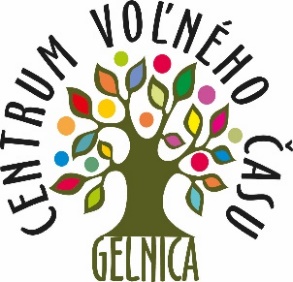                                                                         VÝSLEDKOVÁ  LISTINA                                                        DEJEPISNÁ OLYMPIÁDA – OKRESNÉ KOLOKategória CKategória DKategória EKategória FV Gelnici, 11. 02. 2022							Mgr. Kamil Petrík										    CVČ GelnicaMiestoMeno a priezviskoŠkolaPočet bodovPripravoval1.Lujza MajkutováGymnázium Gelnica78,833Mgr. Burčák2.Diana LisáZŠ Kluknava75,5PhDr. Bačová3.Nina LukáčováZŠsMŠ Smolník73,333Mgr. Ďurica4.Mário StaškoZŠsMŠ Smolník70,5Mgr. Ďurica5.Alexandra PolahárováGymnázium Gelnica70,333Mgr. Burčák6.Stanislav MajerníkZŠ Kluknava69,5PhDr. Bačová7.Desana ŠpitzováZŠsMŠ Helcmanovce62,833Mgr. Muller8.Tomáš PapcunZŠsMŠ Margecany62,5Mgr. Ciprusová1.Ondrej HrickoZŠsMŠ Margecany71,333Mgr. Ciprusová2.Anna KováčováZŠsMŠ Smolník71Mgr. Ďurica3.Zuzana KačmárováZŠsMŠ Smolník56,167Mgr. Ďurica1.Miriam OlejárováGymnázium Gelnica60,389Mgr. Burčák2.Tomáš GaľoZŠsMŠ Helcmanovce54,778Mgr. Muller3.Barbora GergovskáZŠsMŠ Helcmanovce49Mgr. Muller1.Petra PivovarníkováGymnázium Gelnica70,444Mgr. Burčák2.Filip KakalejGymnázium Gelnica59,778Mgr. Burčák3.Alexandra LisáZŠ Kluknava59,444PhDr. Bačová4.Ema KováčováZŠ Kluknava57,778PhDr. Bačová5.Šimon MacúchZŠsMŠ Helcmanovce53,778Mgr. Muller6. Matúš PinčákZŠsMŠ Helcmanovce40,222Mgr. Muller